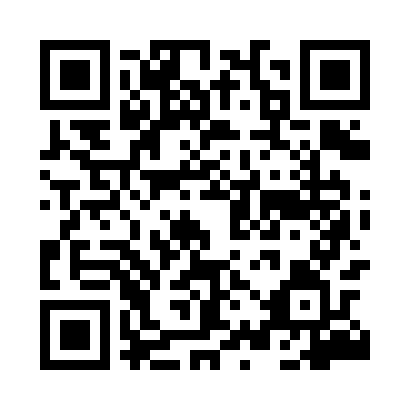 Prayer times for Szczekociny, PolandWed 1 May 2024 - Fri 31 May 2024High Latitude Method: Angle Based RulePrayer Calculation Method: Muslim World LeagueAsar Calculation Method: HanafiPrayer times provided by https://www.salahtimes.comDateDayFajrSunriseDhuhrAsrMaghribIsha1Wed2:515:1512:385:448:0210:152Thu2:485:1312:385:458:0310:183Fri2:445:1112:385:468:0510:214Sat2:415:0912:375:478:0710:245Sun2:375:0712:375:488:0810:276Mon2:345:0612:375:498:1010:307Tue2:315:0412:375:508:1110:338Wed2:275:0212:375:518:1310:369Thu2:245:0112:375:518:1410:3910Fri2:224:5912:375:528:1610:4211Sat2:224:5812:375:538:1710:4512Sun2:214:5612:375:548:1910:4513Mon2:204:5512:375:558:2010:4614Tue2:204:5312:375:568:2210:4715Wed2:194:5212:375:578:2310:4716Thu2:194:5012:375:588:2410:4817Fri2:184:4912:375:588:2610:4818Sat2:184:4812:375:598:2710:4919Sun2:174:4612:376:008:2910:5020Mon2:174:4512:376:018:3010:5021Tue2:164:4412:376:028:3110:5122Wed2:164:4312:376:028:3310:5223Thu2:154:4212:386:038:3410:5224Fri2:154:4112:386:048:3510:5325Sat2:154:3912:386:058:3610:5326Sun2:144:3812:386:058:3810:5427Mon2:144:3712:386:068:3910:5428Tue2:144:3712:386:078:4010:5529Wed2:134:3612:386:088:4110:5630Thu2:134:3512:386:088:4210:5631Fri2:134:3412:386:098:4310:57